	Vadovaudamasi Lietuvos Respublikos vietos savivaldos įstatymo 16 straipsnio 4 dalimi, 18 straipsnio 1 dalimi, Lietuvos Respublikos švietimo ir mokslo ministro  . spalio 9 d. įsakymu Nr. ĮSAK-1407 „Dėl pareigybių, kurias atliekant darbas yra laikomas pedagoginiu, sąrašo patvirtinimo“, Pagėgių savivaldybės taryba n u s p r e n d ž i a:	1. Patvirtinti Pagėgių savivaldybės švietimo įstaigų pedagoginių pareigybių sąrašą (pridedama).	2. Pripažinti netekusiu galios Pagėgių savivaldybės tarybos 2016 m. gruodžio 22 d. sprendimą Nr. T-232 „Dėl Pagėgių savivaldybės mokyklų pedagoginių pareigybių sąrašo patvirtinimo“ su vėlesniu pakeitimu.3. Šis sprendimas įsigalioja nuo 2020 m. rugsėjo 1 d.4. Sprendimą paskelbti Pagėgių savivaldybės interneto svetainėje www.pagegiai.lt.	   	Šis sprendimas gali būti skundžiamas Regionų apygardos administracinio teismo Klaipėdos rūmams (Galinio Pylimo g. 9, 91230 Klaipėda) Lietuvos Respublikos administracinių bylų teisenos įstatymo nustatyta tvarka per 1 (vieną) mėnesį nuo sprendimo paskelbimo ar įteikimo suinteresuotam asmeniui dienos. SUDERINTA:Administracijos direktorius                                                                              Virginijus Komskis     		               		                Dokumentų valdymo ir teisės skyriausvyresnioji specialistė				              Ingrida Zavistauskaitė		Parengė Virginija Sirvidienė,Švietimo, kultūros ir sporto skyriaus vedėja				PATVIRTINTA				Pagėgių savivaldybės tarybos 				2020 m. gegužės 28 d. 				sprendimu Nr. T-PAGĖGIŲ savivaldybės MOKYKLŲ PEDAGOGINIŲ pareigybių sąrašas______________________________                           Pagėgių savivaldybės tarybos                           veiklos reglamento                           2 priedas PAGĖGIŲ SAVIVALDYBĖS TARYBOS SPRENDIMO PROJEKTOdėl PAGĖGIŲ savivaldybės šVIETIMO ĮSTAIGŲ pedagoginių pareigybių sąrašo patvirtinimo AIŠKINAMASIS RAŠTAS2020-05-13Parengto projekto tikslai ir uždaviniai      Pagėgių savivaldybės tarybai 2020 m. balandžio 23 d. priėmus sprendimus  Nr. T-68  „Dėl sutikimo reorganizuoti Pagėgių savivaldybės Piktupėnų pagrindinę mokyklą ir reorganizavimo sąlygų paskelbimo“ ir Nr. T-69 „Dėl sutikimo reorganizuoti Pagėgių savivaldybės Pagėgių pradinę mokyklą ir reorganizavimo sąlygų paskelbimo“ patikslinamas pedagoginių pareigybių sąrašas. Kaip šiuo metu yra sureguliuoti projekte aptarti klausimaiSprendimo projektas parengtas vadovaujantis Lietuvos Respublikos vietos savivaldos įstatymo 16 straipsnio 4 dalimi, 18 straipsnio 1 dalimi, Lietuvos Respublikos švietimo ir mokslo ministro  . spalio 9 d. įsakymu Nr. ĮSAK-1407 „Dėl pareigybių, kurias atliekant darbas yra laikomas pedagoginiu, sąrašo patvirtinimo“. Kokių teigiamų rezultatų laukiamaBus pakeistas pagal galiojančius teisės aktus Pagėgių savivaldybės švietimo įstaigų pedagoginių pareigybių sąrašas. Galimos neigiamos priimto projekto pasekmės ir kokių priemonių reikėtų imtis, kad tokių pasekmių būtų išvengta.Neigiamų pasekmių nenumatyta.Kokius galiojančius aktus (tarybos, mero, Savivaldybės administracijos direktoriaus) reikėtų pakeisti ir panaikinti, priėmus sprendimą pagal teikiamą projektą.      Nereikės keisti ar naikinti kitų galiojančių aktų, priėmus sprendimą pagal teikiamą projektą.Jeigu priimtam sprendimui reikės kito tarybos sprendimo, mero potvarkio ar administracijos direktoriaus įsakymo, kas ir kada juos turėtų parengti.Nereikės priimti kito spendimo priimtam sprendimui.Ar reikalinga atlikti sprendimo projekto antikorupcinį vertinimąŠis sprendimas antikorupciniu požiūriu nevertinamas.Sprendimo vykdytojai ir įvykdymo terminai, lėšų, reikalingų sprendimui įgyvendinti, poreikis (jeigu tai numatoma – derinti su Finansų skyriumi)Už sprendimo vykdymą atsakingi Pagėgių savivaldybės švietimo įstaigų vadovai.Projekto rengimo metu gauti specialistų vertinimai ir išvados, ekonominiai apskaičiavimai (sąmatos) ir konkretūs finansavimo šaltiniai.Neigiamų specialistų vertinimų ir išvadų negauta. Projekto rengėjas ar rengėjų grupė.Švietimo, kultūros ir sporto skyriaus vedėja Virginija Sirvidienė, tel. 57 367, el.p. v.sirvidienė@pagegiai.lt. Kiti, rengėjo nuomone, reikalingi pagrindimai ir paaiškinimai.Nėra kitų rengėjo pagrindimų ir paaiškinimų.Švietimo, kultūros ir sporto  skyriaus vedėja		                Virginija Sirvidienė                          	Vadovaudamasi Lietuvos Respublikos vietos savivaldos įstatymo 18 straipsnio 1 dalimi, Lietuvos Respublikos švietimo ir mokslo ministro  . spalio 9 d. įsakymu Nr. ĮSAK-1407 „Dėl pareigybių, kurias atliekant darbas yra laikomas pedagoginiu, sąrašo patvirtinimo“ ir atsižvelgdama į Pagėgių Algimanto Mackaus gimnazijos direktoriaus 2016 m. gruodžio 6 d. raštą Nr. 1.11-136  „Dėl mokytojo pagalbininko etato įsteigimo“, Pagėgių savivaldybės taryban u s p r e n d ž i a:	1. Patvirtinti Pagėgių savivaldybės mokyklų pedagoginių pareigybių sąrašą (pridedama).	2. Pripažinti netekusiu galios Pagėgių savivaldybės tarybos 2013 m. rugsėjo 26 d. sprendimą Nr. T-185 „Dėl Pagėgių savivaldybės mokyklų pedagoginių pareigybių sąrašo patvirtinimo“ su visais vėlesniais pakeitimais ir papildymais.	                     Šis sprendimas gali būti skundžiamas Lietuvos Respublikos administracinių bylų teisenos įstatymo nustatyta tvarka.Savivaldybės meras				                     Virginijus Komskis				PATVIRTINTA				Pagėgių savivaldybės tarybos 				2016 m. gruodžio 22 d. 				sprendimu Nr. T-232PAGĖGIŲ savivaldybės MOKYKLŲ PEDAGOGINIŲ pareigybių sąrašas______________________________   Vadovaudamasi Lietuvos Respublikos vietos savivaldos įstatymo 18 straipsnio 1 dalimi ir atsižvelgdama į Pagėgių sav. Vilkyškių Johaneso Bobrovskio gimnazijos direktorės Rimos Auštrienės 2019 m. birželio 6 d. prašymą Nr. 2-93 „Dėl pareigybių ir etatų patvirtinimo“,  Pagėgių savivaldybės taryba n u s p r e n d ž i a:            1. Pakeisti Pagėgių savivaldybės tarybos 2016 m. gruodžio 22 d. sprendimu Nr. T-232   „Dėl Pagėgių savivaldybės mokyklų pedagoginių pareigybių sąrašo patvirtinimo“ patvirtintą priedą, panaikinant 2.1 eilutę.   2. Sprendimą paskelbti Pagėgių savivaldybės interneto svetainėje www.pagegiai.lt.            Šis sprendimas gali būti skundžiamas Regionų apygardos administracinio teismo Klaipėdos rūmams (Galinio Pylimo g. 9, 91230 Klaipėda) Lietuvos Respublikos administracinių bylų teisenos įstatymo nustatyta tvarka per 1 (vieną) mėnesį nuo sprendimo paskelbimo dienos.Savivaldybės meras				     Vaidas Bendaravičius		Projektas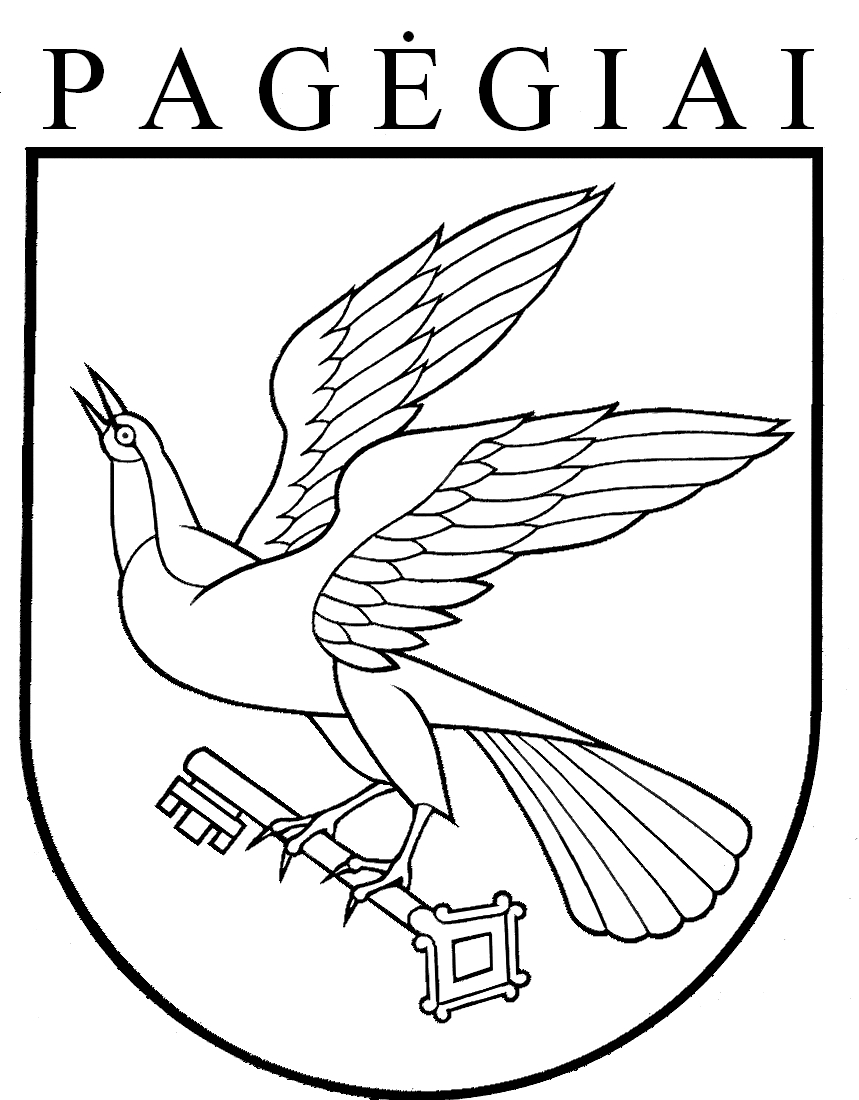 PAGĖGIŲ SAVIVALDYBĖS TARYBAsprendimasdėl PAGĖGIŲ savivaldybės šVIETIMO ĮSTAIGŲ pedagoginių pareigybių sąrašo patvirtinimo 2020 m. gegužės 12 d. Nr. T1-104PagėgiaiEil. Nr.Įstaigos pavadinimasPedagoginės pareigybės pavadinimas1.Pagėgių Algimanto Mackaus gimnazijaDirektorius1.Pagėgių Algimanto Mackaus gimnazijaDirektoriaus pavaduotojas ugdymui1.Pagėgių Algimanto Mackaus gimnazijaNeformaliojo (papildomojo) ugdymo mokytojas (pedagogas)1.Pagėgių Algimanto Mackaus gimnazijaSocialinis pedagogas1.Pagėgių Algimanto Mackaus gimnazijaPsichologas1.Pagėgių Algimanto Mackaus gimnazijaSpecialusis pedagogas1.Pagėgių Algimanto Mackaus gimnazijaLogopedas1.Pagėgių Algimanto Mackaus gimnazijaPriešmokyklinio ugdymo pedagogas1.Pagėgių Algimanto Mackaus gimnazijaMokytojas1.Pagėgių Algimanto Mackaus gimnazijaBibliotekininkas1.Pagėgių Algimanto Mackaus gimnazijaMokytojo padėjėjas 2.Vilkyškių Johaneso Bobrovskio gimnazijaDirektorius2.Vilkyškių Johaneso Bobrovskio gimnazijaDirektoriaus pavaduotojas ugdymui2.Vilkyškių Johaneso Bobrovskio gimnazijaSpecialusis pedagogas2.Vilkyškių Johaneso Bobrovskio gimnazijaLogopedas2.Vilkyškių Johaneso Bobrovskio gimnazijaSocialinis pedagogas2.Vilkyškių Johaneso Bobrovskio gimnazijaMokytojas2.Vilkyškių Johaneso Bobrovskio gimnazijaPriešmokyklinio ugdymo pedagogas2.Vilkyškių Johaneso Bobrovskio gimnazijaBibliotekininkas2.Vilkyškių Johaneso Bobrovskio gimnazijaAuklėtojas (ikimokyklinio ugdymo pedagogas)2.Vilkyškių Johaneso Bobrovskio gimnazijaMokytojo padėjėjas3. Natkiškių Zosės Petraitienės pagrindinė mokyklaDirektorius3. Natkiškių Zosės Petraitienės pagrindinė mokyklaDirektoriaus pavaduotojas ugdymui3. Natkiškių Zosės Petraitienės pagrindinė mokyklaSocialinis pedagogas3. Natkiškių Zosės Petraitienės pagrindinė mokyklaMokytojas3. Natkiškių Zosės Petraitienės pagrindinė mokyklaPriešmokyklinio ugdymo pedagogas3. Natkiškių Zosės Petraitienės pagrindinė mokyklaBibliotekininkas4.Stoniškių pagrindinė mokyklaDirektorius4.Stoniškių pagrindinė mokyklaDirektoriaus pavaduotojas ugdymui4.Stoniškių pagrindinė mokyklaSocialinis pedagogas4.Stoniškių pagrindinė mokyklaMokytojas4.Stoniškių pagrindinė mokyklaPriešmokyklinio ugdymo pedagogas4.Stoniškių pagrindinė mokyklaLogopedas4.Stoniškių pagrindinė mokyklaBibliotekininkas4.1.Stoniškių pagrindinės mokyklosŠilgalių mokykla-daugiafunkcis centrasMokytojas4.1.Stoniškių pagrindinės mokyklosŠilgalių mokykla-daugiafunkcis centrasPriešmokyklinio ugdymo pedagogas4.1.Stoniškių pagrindinės mokyklosŠilgalių mokykla-daugiafunkcis centrasMokytojo padėjėjas5.Pagėgių lopšelis-darželisDirektorius5.Pagėgių lopšelis-darželisDirektoriaus pavaduotojas ugdymui5.Pagėgių lopšelis-darželisAuklėtojas5.Pagėgių lopšelis-darželisPriešmokyklinio ugdymo pedagogas5.Pagėgių lopšelis-darželisMokytojas5.Pagėgių lopšelis-darželisLogopedas6.Pagėgių savivaldybės Meno ir sporto mokyklaDirektorius6.Pagėgių savivaldybės Meno ir sporto mokyklaDirektoriaus pavaduotojas ugdymui6.Pagėgių savivaldybės Meno ir sporto mokyklaMokytojas6.Pagėgių savivaldybės Meno ir sporto mokyklaTreneris6.Pagėgių savivaldybės Meno ir sporto mokyklaKoncertmeisteris, akompaniatoriusPAGĖGIŲ SAVIVALDYBĖS TARYBAsprendimasdėl PAGĖGIŲ savivaldybės mokyklų pedagoginių pareigybių sąrašo patvirtinimo 2016 m. gruodžio 22 d. Nr. T-232PagėgiaiEil. Nr.Įstaigos pavadinimasPedagoginės pareigybės pavadinimas1.Pagėgių Algimanto Mackaus gimnazijaDirektorius1.Pagėgių Algimanto Mackaus gimnazijaDirektoriaus pavaduotojas ugdymui1.Pagėgių Algimanto Mackaus gimnazijaNeformaliojo (papildomojo) ugdymo mokytojas (pedagogas)1.Pagėgių Algimanto Mackaus gimnazijaSocialinis pedagogas1.Pagėgių Algimanto Mackaus gimnazijaPsichologas1.Pagėgių Algimanto Mackaus gimnazijaMokytojas1.Pagėgių Algimanto Mackaus gimnazijaBibliotekininkas1.Pagėgių Algimanto Mackaus gimnazijaMokytojo padėjėjas 2.Vilkyškių Johaneso Bobrovskio gimnazijaDirektorius2.Vilkyškių Johaneso Bobrovskio gimnazijaDirektoriaus pavaduotojas ugdymui2.Vilkyškių Johaneso Bobrovskio gimnazijaSpecialusis pedagogas2.Vilkyškių Johaneso Bobrovskio gimnazijaLogopedas2.Vilkyškių Johaneso Bobrovskio gimnazijaSocialinis pedagogas2.Vilkyškių Johaneso Bobrovskio gimnazijaMokytojas2.Vilkyškių Johaneso Bobrovskio gimnazijaPriešmokyklinio ugdymo pedagogas2.Vilkyškių Johaneso Bobrovskio gimnazijaBibliotekininkas2.Vilkyškių Johaneso Bobrovskio gimnazijaAuklėtojas (ikimokyklinio ugdymo pedagogas)2.Vilkyškių Johaneso Bobrovskio gimnazijaMokytojo padėjėjas2.1..Vilkyškių Johaneso Bobrovskio gimnazijos Lumpėnų Enzio Jagomasto pagrindinio ugdymo skyrius Skyriaus vedėjas2.1..Vilkyškių Johaneso Bobrovskio gimnazijos Lumpėnų Enzio Jagomasto pagrindinio ugdymo skyrius Logopedas2.1..Vilkyškių Johaneso Bobrovskio gimnazijos Lumpėnų Enzio Jagomasto pagrindinio ugdymo skyrius Socialinis pedagogas2.1..Vilkyškių Johaneso Bobrovskio gimnazijos Lumpėnų Enzio Jagomasto pagrindinio ugdymo skyrius Mokytojas2.1..Vilkyškių Johaneso Bobrovskio gimnazijos Lumpėnų Enzio Jagomasto pagrindinio ugdymo skyrius Priešmokyklinio ugdymo pedagogas2.1..Vilkyškių Johaneso Bobrovskio gimnazijos Lumpėnų Enzio Jagomasto pagrindinio ugdymo skyrius Bibliotekininkas3. Natkiškių Zosės Petraitienės pagrindinė mokyklaDirektorius3. Natkiškių Zosės Petraitienės pagrindinė mokyklaDirektoriaus pavaduotojas ugdymui3. Natkiškių Zosės Petraitienės pagrindinė mokyklaSocialinis pedagogas3. Natkiškių Zosės Petraitienės pagrindinė mokyklaMokytojas3. Natkiškių Zosės Petraitienės pagrindinė mokyklaPriešmokyklinio ugdymo pedagogas3. Natkiškių Zosės Petraitienės pagrindinė mokyklaBibliotekininkas4.Piktupėnų pagrindinė mokyklaDirektorius4.Piktupėnų pagrindinė mokyklaDirektoriaus pavaduotojas ugdymui4.Piktupėnų pagrindinė mokyklaSocialinis pedagogas4.Piktupėnų pagrindinė mokyklaMokytojas4.Piktupėnų pagrindinė mokyklaPriešmokyklinio ugdymo pedagogas5.Stoniškių pagrindinė mokyklaDirektorius5.Stoniškių pagrindinė mokyklaDirektoriaus pavaduotojas ugdymui5.Stoniškių pagrindinė mokyklaSocialinis pedagogas5.Stoniškių pagrindinė mokyklaMokytojas5.Stoniškių pagrindinė mokyklaPriešmokyklinio ugdymo pedagogas5.Stoniškių pagrindinė mokyklaLogopedas5.Stoniškių pagrindinė mokyklaBibliotekininkas5.1.Stoniškių pagrindinės mokyklosŠilgalių mokykla-daugiafunkcis centrasMokytojas5.1.Stoniškių pagrindinės mokyklosŠilgalių mokykla-daugiafunkcis centrasPriešmokyklinio ugdymo pedagogas5.1.Stoniškių pagrindinės mokyklosŠilgalių mokykla-daugiafunkcis centrasMokytojo padėjėjas6.Pagėgių pradinė mokyklaDirektorius6.Pagėgių pradinė mokyklaDirektoriaus pavaduotojas ugdymui6.Pagėgių pradinė mokyklaSpecialusis pedagogas6.Pagėgių pradinė mokyklaLogopedas6.Pagėgių pradinė mokyklaSocialinis pedagogas6.Pagėgių pradinė mokyklaMokytojas6.Pagėgių pradinė mokyklaPriešmokyklinio ugdymo pedagogas6.Pagėgių pradinė mokyklaBibliotekininkas6.Pagėgių pradinė mokyklaMokytojo padėjėjas7.Pagėgių lopšelis-darželisDirektorius7.Pagėgių lopšelis-darželisDirektoriaus pavaduotojas ugdymui7.Pagėgių lopšelis-darželisAuklėtojas7.Pagėgių lopšelis-darželisPriešmokyklinio ugdymo pedagogas7.Pagėgių lopšelis-darželisMokytojas7.Pagėgių lopšelis-darželisLogopedas8.Pagėgių savivaldybės Meno ir sporto mokyklaDirektorius8.Pagėgių savivaldybės Meno ir sporto mokyklaDirektoriaus pavaduotojas ugdymui8.Pagėgių savivaldybės Meno ir sporto mokyklaMokytojas8.Pagėgių savivaldybės Meno ir sporto mokyklaTreneris8.Pagėgių savivaldybės Meno ir sporto mokyklaKoncertmeisteris, akompaniatorius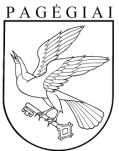 PAGĖGIŲ SAVIVALDYBĖS TARYBAsprendimasDėl Pagėgių savivaldybės tarybos 2016 m. gruodžio 22 d. sprendimo Nr. T-232 „dėl PAGĖGIŲ savivaldybės mokyklų pedagoginių pareigybių sąrašo patvirtinimo“ pakeitimo 2019 m. birželio 25 d. Nr. T-109Pagėgiai